Khadzhynov VolodymyrExperience:Documents and further information:AMERICAN VISA VALID TILL 07.2019
Biometrical Passport for Europ.
Chief Officer license is available.
5 Promotions for Chief Officer position from German, Romanian, Pilish Captains.
I am ready to consider any offers for CHIEF OFFICERs position for Crude Oil, Product tankers with Framo pumps at any time.Position applied for: Chief OfficerDate of birth: 01.08.1981 (age: 36)Citizenship: UkraineResidence permit in Ukraine: YesCountry of residence: UkraineCity of residence: OdessaPermanent address: 170-3-35 Srednefontanskay str.Contact Tel. No: +38 (096) 003-00-32 / +38 (097) 003-00-32E-Mail: khadzhynov1981@mail.ruSkype: karlione1981U.S. visa: Yes. Expiration date 30.07.2019E.U. visa: Yes. Expiration date 27.10.2020Ukrainian biometric international passport: YesDate available from: 15.01.2018English knowledge: GoodMinimum salary: 9000 $ per month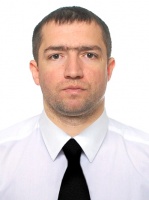 PositionFrom / ToVessel nameVessel typeDWTMEBHPFlagShipownerCrewing2nd Officer18.05.2017-14.10.2017STI BatterseaOil Chemical Tanker38000-Marshall IslandsOffen Tankers/ScorpioSTMA2nd Officer31.08.2016-12.02.2017STI BatterseaOil Chemical Tanker38000-Marshall IslandsOffen Tankers/ScorpioSTMA2nd Officer24.02.2016-26.05.2016STI BatterseaOil Chemical Tanker38000-Marshall IslandsOffen Tankers/ScorpioSTMA2nd Officer19.08.2015-19.11.2015STI BatterseaOil Chemical Tanker38000-Marshall IslandsOffen Tankers/ScorpioSTMA2nd Officer15.04.2015-23.07.2015CPO SwedenOil Chemical Tanker36000-United KingdomOffen TankersSTMA3rd Officer03.09.2014-16.01.2015CPO SwedenOil Chemical Tanker36000-United KingdomOffen TankersSTMA3rd Officer10.03.2014-01.06.2014CPO SwedenOil Chemical Tanker36000-United KingdomOffen TankersSTMA3rd Officer20.09.2013-22.12.2013M/T RussiaOil Chemical Tanker36 000-United KingdomOffen TankersSTMA3rd Officer29.04.2013-08.08.2013M/T CPO KoreaOil Chemical Tanker50 000-United KingdomOffen TankersSTMA3rd Officer08.11.2012-01.03.2013M/T CPO JapanOil Chemical Tanker50 000-United KingdomOffen TankersSTMA3rd Officer01.06.2012-20.09.2012M/T OracleCrude Oil Tanker105 000-BahamasSamos Steamhsip Co.Bark AgencyJunior Officer26.04.2012-31.05.2012M/T OracleCrude Oil Tanker105 000-BahamasSamos Steamhsip Co.Bark AgencyAble Seaman31.07.2011-24.01.2012M/T ButterflyProduct Tanker50 000-BahamasSamos Steamhsip Co.Bark AgencyOrdinary Seaman19.08.2010-06.04.2011M/T AmbelosCrude Oil Tanker105 000-BahamasSamos Steamhsip Co.Bark AgencyOrdinary Seaman01.01.2010-08.05.2010VLCC KokkariINV/VLCC/ULCC300 000-BahamasSamos Steamhsip Co.Bark AgencyDeck Cadet08.12.2009-01.01.2010VLCC KokkariINV/VLCC/ULCC300 000-BahamasSamos Steamhsip Co.Bark Agency